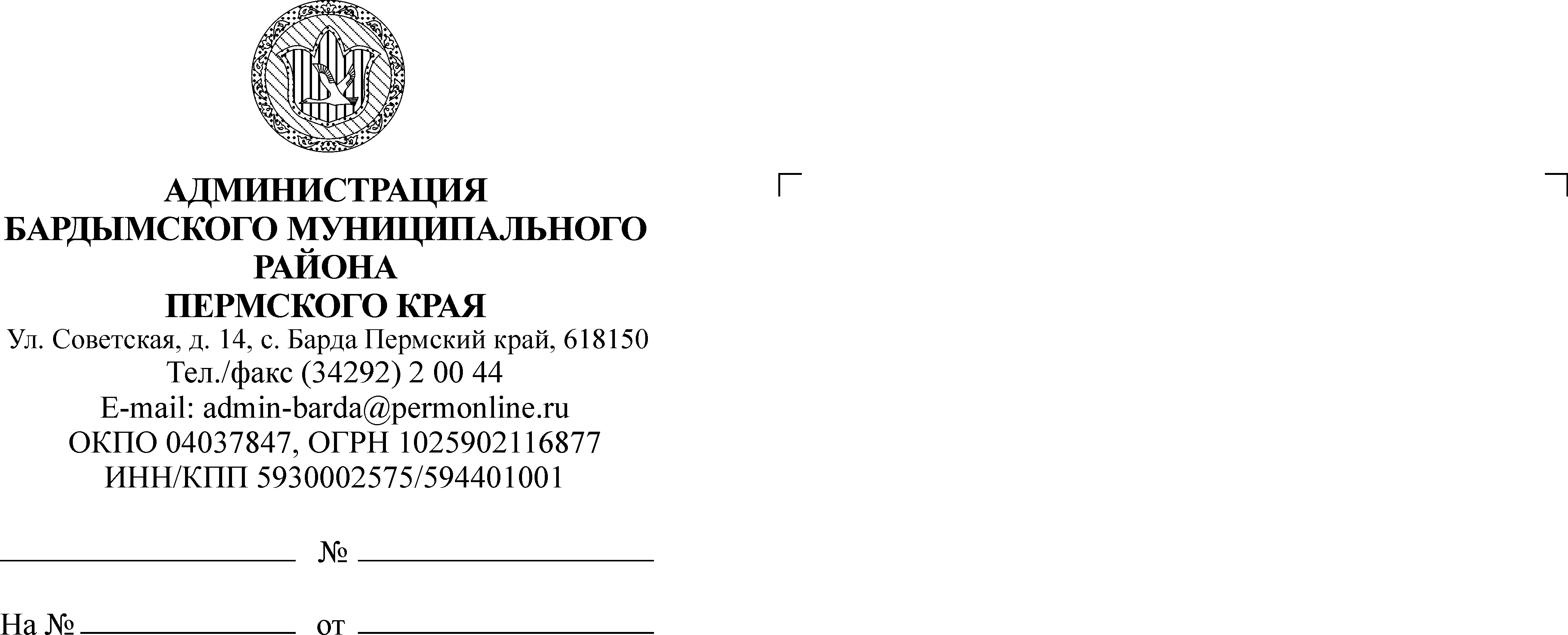 ДУМАБАРДЫМСКОГО МУНИЦИПАЛЬНОГО ОКРУГАПЕРМСКОГО КРАЯЧЕТВЕРТОЕ ЗАСЕДАНИЕРЕШЕНИЕ21.10.2020									           № 36Об утверждении прогнозного плана приватизации муниципальногоимущества Бардымского муниципального округа на 2021 – 2023 годыВ соответствии с федеральными законами от 21.12.2001 № 178-ФЗ               «О приватизации государственного и муниципального имущества», от 06.10.2003 № 131-ФЗ «Об общих принципах организации местного самоуправления в Российской Федерации», решением Думы Бардымского муниципального округа от 30.09.2020 № 25 «Об утверждении Положения о Думе Бардымского муниципального округа Пермского края», Дума Бардымского муниципального округаРЕШАЕТ:Утвердить прилагаемый прогнозный план приватизации муниципального имущества Бардымского муниципального округа на 2021-2023 годы.2. Опубликовать настоящее решение в газете «Тан» («Рассвет») и разместить на официальном сайте Бардымского муниципального района Пермского края barda-rayon.ru. 3. Настоящее решение вступает в силу со дня его официального опубликования.4. Контроль исполнения решения возложить на председателя комиссии по бюджету, налоговой политике и финансам Мукаева Р.Р.Председатель Думы Бардымского муниципального округа				                   И.Р.ВахитовИсполняющий полномочияглавы муниципального округа –главы администрации Бардымскогомуниципального округа		                                                         Х.Г.Алапанов21.10.2020                                                                            УТВЕРЖДЕН							решением Думы							Бардымского муниципального округа							от 21.10.2020 № 36ПРОГНОЗНЫЙ ПЛАНприватизации муниципального имущества Бардымского муниципального округана 2021-2023  годы№Наименование и характеристика  объектаАдрес объектас земельным участкомСроки приватизацииПрогнозируемая сумма от продажи, руб.Действительная сумма по оценочным документам1.1-этажное кирпичное здание (лит.А), гараж (лит.Г), общая площадь 97,3 кв.м., назначение - лыжная база, адрес: Пермский край, Бардымский район, с.Сараши, ул.Ленина, д.44 "а"с земельным участком площадью 983 кв.м. с кадастровым номером 59:13:0460112:39Пермский край, Бардымский район, с.Сараши, ул.Ленина, д.44 "а"2021-2023600 000,00600 000,002.1-этажное нежилое арочное строение, 548,5 кв.м.Пермский край, Бардымский муниципальный район, Березниковское с/п, д.Ишимово, ул.Ленина, здание 17а2021-2023180 000,00180 000,003.1-этажное нежилое здание, котельная, 196 кв.м.Пермский край, Бардымский муниципальный район, Березниковское с/п, д.Ишимово, ул.Ленина, здание 17б2021-2023190 000,00190 000,0041-этажное нежилое арочное строение, 575,4 кв.м.Пермский край, Бардымский муниципальный район, Березниковское с/п, д.Ишимово, ул.Ленина, здание 2б2021-2023180 000,00180 000,0051-этажное нежилое здание - автогараж, 408,1 кв.м.Пермский край, Бардымский район, д.Кудаш, ул.Ленина, д.632021-2023360 000,00360 000,0061- этажное нежилое здание, конный двор, 857,2 кв.м.Пермский край, Бардымский муниципальный район, Березниковское сельское поселение, с.Березники, ул.Молодежная, здание 232021-2023420 000,00420 000,0071-этажное нежилое здание, конный дворПермский край, Бардымский муниципальный район, Березниковское с/п, д.Ишимово, ул.Ленина, здание 172021-2023280 000,00280 000,0081-этажное нежилое здание, арочное строениеПермский край, Бардымский муниципальный район, Березниковское сельское поселение, с.Березники, ул.Солнечная, здание 2е2021-2023160 000,00160 000,00ИТОГОИТОГОИТОГОИТОГО2 370 000,002 370 000,00 